FIRST​TM​ Robotics Competition (FRC) TEAM 41   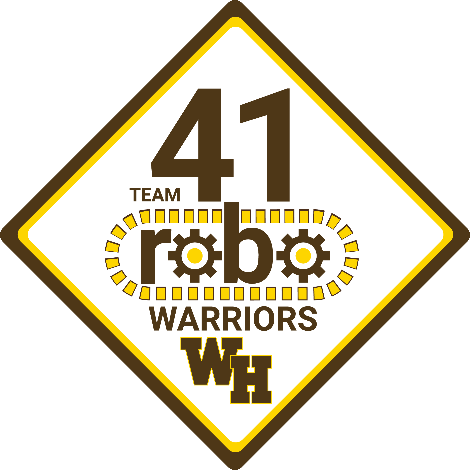 Who are the RoboWarriors? The RoboWarriors – better known as Team 41 – are the Watchung Hills Regional High School (WHRHS) robotics team that competes in the annual FIRST Robotics Competition (FRC).  Every year, the team designs, builds and tests a custom robot to compete in a brand new robotics challenge.  The team size changes every year, but we average around sixty students, working on five different sub-teams (business, mechanical, electrical, programming and design). 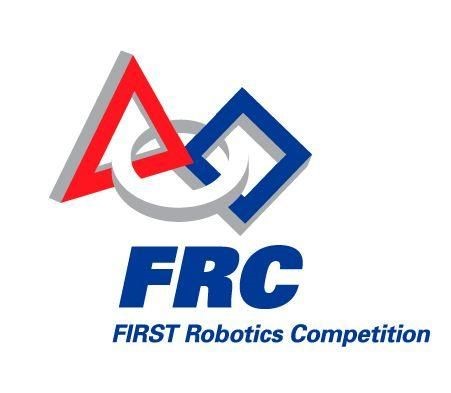 What is FRC? FIRST, which stands for “For Inspiration and Recognition of Science and Technology,” is a not-for-profit charity organization founded in 1989 to inspire young people’s interest and participation in science and technology. Each year, FIRST designs and runs a series of robotics programs for various age levels, including FIRST Robotics Competition (FRC) for high school students. FRC is the big leagues of robotics competition. FRC teams design and build their robots completely from scratch, and the designs are limited only by the creativity of the individual teams. FIRST releases the annual challenge in January, and teams have only six weeks to design, build and perfect their entry. It's a grueling six weeks, and along the way, the team members learn valuable lessons about engineering, teamwork, time management, and perseverance.  How do we build a robot?  Every robot is custom designed specifically to meet the unique challenges of the current competition. Since the challenge is different every year, so is the robot.  The team designs the robot, chooses the necessary mechanical, electrical, optical and pneumatic components that are commercially available, and then builds whatever else is needed in the high school machine shop.  Meanwhile, another part of the team works on the software necessary to drive and control the robot, including specialized targeting software and autonomous control software that can earn valuable bonus points. The hardware and software come together, and then the team tests the robot, makes any tweaks that are necessary and starts practicing the all-important driving skills.  If it sounds hard, that's because it is. 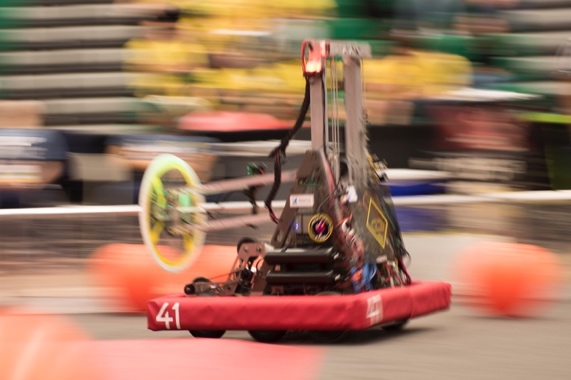 How to support the RoboWarriors WHRHS provides annual support to the RoboWarriors in terms of competition fees and local travel.  However, the funding does not cover the annual cost of robot parts, workshop supplies or purchasing upgraded tools and machinery for the team workshop. In 2008, team parents founded a 501(c)(3) non-profit organization, the Watchung Hills Education and Technology (WHEAT) Foundation, to raise funds to support the robotics program as well as other STEM-related events at WHRHS. In conjunction with the WHEAT Foundation, Team 41 has established a corporate sponsorship program to seek additional financial support from the community.   The following sponsorship opportunities are available and provide different levels of marketing opportunities: ■ Bronze: $100 - $499 ■ Silver​: $500 - $999 ■ Gold​: $1000 - $4999■ Platinum: ​$5,000 and above Companies interested in sponsoring the RoboWarriors for the upcoming season can complete the attached sponsorship form or contact the WHEAT Foundation at ​wheatfoundation@gmail.com​ for  additional information or to make arrangements to purchase a sponsorship. More information can be found at the WHEAT website: https://www.wheatrobotics.org .Why sponsor the RoboWarriors? The RoboWarriors are the engineers of tomorrow.  The majority of the team members go on to study STEM-related fields in college, and the valuable skills we learn from our participation in FRC help prepare us to excel in college and beyond.  By helping the RoboWarriors today, you are really investing in the world of tomorrow.  Thank you for your consideration, and we greatly appreciate any support you can provide. 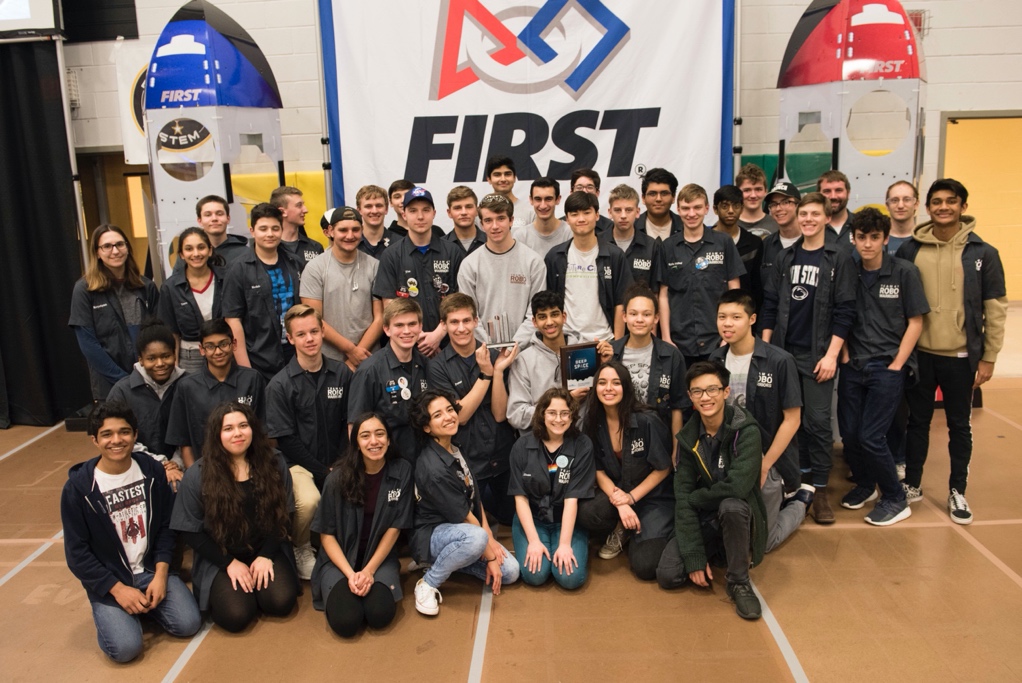 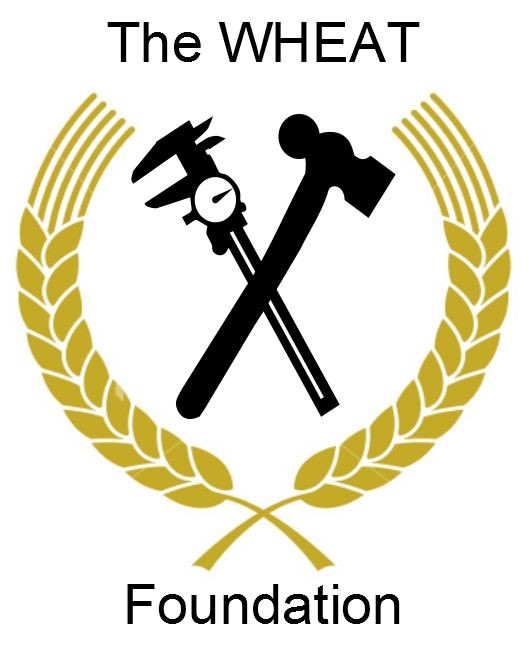  SPONSORSHIP CATEGORIES: GOLD Sponsor$1,000 - $4,999 DonationCompany logo in the team pit area Company logo on the team & WHEAT websites Framed signed team photo Periodic updated from the team during build and competition seasonSILVER Sponsor  $500 - $999 DonationCompany logo on the team website Signed team photoPeriodic updates from the team during build and competition seasonBRONZE Sponsor$100 - $499 DonationPeriodic updates from the team during build and competition seasonAll sponsorships are tax-deductible contributions to a 501(c)(3) non-profit organization Please select desired sponsorship level:  ____Platinum    ____Gold    ____Silver    ____Bronze Company Name:      _____________________________  Contact Person __________________________________ Contact Phone Number:      _____________________________  Contact Email ___________________________________ Company Address:  _____________________________________________________________________________                                  _____________________________________________________________________________ Please send a check and completed form to: WHEAT Foundation, PO Box 4177, Warren, NJ 07059PLATINUM Sponsor$5,000 + DonationCompany logo on the RobotCompany logo in the Team Pit areaCompany logo on team & WHEAT websitesFramed signed team photo Periodic updates from the team during build and competition season